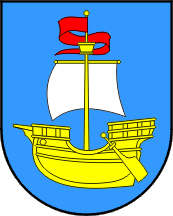 Obrazac 1.ZAHTJEV ZA DODJELU SUBVENCIJEPOVJERENSTVU ZA DODJELU NEPOVRATNIH SUBVENCIJAMjera 1. Subvencija troškova pokretanja gospodarske aktivnosti gospodarskih subjekata početnikaMjera 1. Subvencija troškova pokretanja gospodarske aktivnosti gospodarskih subjekata početnikaMjera 1. Subvencija troškova pokretanja gospodarske aktivnosti gospodarskih subjekata početnikaMjera 1. Subvencija troškova pokretanja gospodarske aktivnosti gospodarskih subjekata početnika OPĆI PODACI O PODNOSITELJU ZAHTJEVA – GOSPODARSKOM SUBJEKTU: OPĆI PODACI O PODNOSITELJU ZAHTJEVA – GOSPODARSKOM SUBJEKTU: OPĆI PODACI O PODNOSITELJU ZAHTJEVA – GOSPODARSKOM SUBJEKTU: OPĆI PODACI O PODNOSITELJU ZAHTJEVA – GOSPODARSKOM SUBJEKTU:Oblik registracije (trgovačko društvo, obrt, djelatnost slobodnog zanimanja)Oblik registracije (trgovačko društvo, obrt, djelatnost slobodnog zanimanja)Oblik registracije (trgovačko društvo, obrt, djelatnost slobodnog zanimanja)NazivNazivNazivSjedište i adresaSjedište i adresaSjedište i adresaGodina i mjesec osnivanjaGodina i mjesec osnivanjaGodina i mjesec osnivanjaOIB i matični brojOIB i matični brojOIB i matični brojVlasnik/caVlasnik/caVlasnik/caOdgovorna osobaOdgovorna osobaOdgovorna osobaPretežita/glavna djelatnost prema NKD-u:Pretežita/glavna djelatnost prema NKD-u:Pretežita/glavna djelatnost prema NKD-u:Telefon, e-mail, web adresaTelefon, e-mail, web adresaTelefon, e-mail, web adresaIBANIBANIBANDepozitna institucijaDepozitna institucijaDepozitna institucijaBroj zaposlenih (na dan podnošenja zahtjeva)Broj zaposlenih (na dan podnošenja zahtjeva)Broj zaposlenih (na dan podnošenja zahtjeva)Ukupno:______    Od toga: s prebivalištem u Općini Kostrena:_____II NAMJENA I IZNOS POTPORE:     -    max. 2.000,00 kunaII NAMJENA I IZNOS POTPORE:     -    max. 2.000,00 kunaII NAMJENA I IZNOS POTPORE:     -    max. 2.000,00 kunaII NAMJENA I IZNOS POTPORE:     -    max. 2.000,00 kunaNamjena potpore (sukladno Mjeri 1. iz Javnog poziva)Namjena potpore (sukladno Mjeri 1. iz Javnog poziva)Namjena potpore (sukladno Mjeri 1. iz Javnog poziva)Traženi iznos potpore u (kn)-ukupno i pojedinačno po namjeni korištenja potporeTraženi iznos potpore u (kn)-ukupno i pojedinačno po namjeni korištenja potporeTraženi iznos potpore u (kn)-ukupno i pojedinačno po namjeni korištenja potporeIII DOKUMENTACIJA UZ ISPUNJENI ZAHTJEV (zaokružiti):III DOKUMENTACIJA UZ ISPUNJENI ZAHTJEV (zaokružiti):III DOKUMENTACIJA UZ ISPUNJENI ZAHTJEV (zaokružiti):Preslika registracije ( izvod iz sudskog, obrtnog ili drugog odgovarajućeg registra koji ne smije biti stariji od tri mjeseca)Preslika registracije ( izvod iz sudskog, obrtnog ili drugog odgovarajućeg registra koji ne smije biti stariji od tri mjeseca)Preslika registracije ( izvod iz sudskog, obrtnog ili drugog odgovarajućeg registra koji ne smije biti stariji od tri mjeseca)Preslika obavijesti Državnog zavoda za statistiku o razvrstavanjuPreslika obavijesti Državnog zavoda za statistiku o razvrstavanjuPreslika obavijesti Državnog zavoda za statistiku o razvrstavanjuPotvrda Hrvatskog zavoda za mirovinsko osiguranje o prijavi zaposlenjaPotvrda Hrvatskog zavoda za mirovinsko osiguranje o prijavi zaposlenjaPotvrda Hrvatskog zavoda za mirovinsko osiguranje o prijavi zaposlenjaPreslika računa za ishođenje dokumentacije potrebne za otvaranje obrta, registraciju trgovačkog društva, odnosno upisa slobodnog zanimanja u odgovarajući registar Preslika računa za ishođenje dokumentacije potrebne za otvaranje obrta, registraciju trgovačkog društva, odnosno upisa slobodnog zanimanja u odgovarajući registar Preslika računa za ishođenje dokumentacije potrebne za otvaranje obrta, registraciju trgovačkog društva, odnosno upisa slobodnog zanimanja u odgovarajući registar Preslika izvoda žiro računa kojom se dokazuje izvršeno plaćanjePreslika izvoda žiro računa kojom se dokazuje izvršeno plaćanjePreslika izvoda žiro računa kojom se dokazuje izvršeno plaćanjePotvrda da gospodarski subjekt nema dugovanja prema Općini KostrenaPotvrda da gospodarski subjekt nema dugovanja prema Općini KostrenaPotvrda da gospodarski subjekt nema dugovanja prema Općini KostrenaIzjava o korištenim potporama male vrijednostiIzjava o korištenim potporama male vrijednostiIzjava o korištenim potporama male vrijednostiNapomene:*Podnositelj zahtjeva uz popunjeni zahtjev prilaže potrebnu dokumentaciju iz točke 3.*Podnositelj zahtjeva uz popunjeni zahtjev prilaže potrebnu dokumentaciju iz točke 3.*Podnositelj zahtjeva uz popunjeni zahtjev prilaže potrebnu dokumentaciju iz točke 3.*Podnositelj zahtjeva uz popunjeni zahtjev prilaže potrebnu dokumentaciju iz točke 3.*Sve iznose potrebno je unijeti u kunama.*Podnositelj zahtjeva vlastoručnim potpisom i pečatom potvrđuje istinitost podataka.*Podnositelj zahtjeva vlastoručnim potpisom i pečatom potvrđuje istinitost podataka.*Podnositelj zahtjeva vlastoručnim potpisom i pečatom potvrđuje istinitost podataka.*Podnositelj zahtjeva vlastoručnim potpisom i pečatom potvrđuje istinitost podataka.U ____________________, 2019. godine                                 M.P.                                   Potpis podnositelja                                  Potpis podnositelja                                  Potpis podnositelja